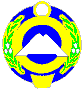 РОССИЙСКАЯ ФЕДЕРАЦИЯКАРАЧАЕВО-ЧЕРКЕССКАЯ РЕСПУБЛИКАМАЛОКАРАЧАЕВСКИЙ МУНИЦИПАЛЬНЫЙ РАЙОНРЕШЕНИЕСОВЕТ ТЕРЕЗИНСКОГО СЕЛЬСКОГО ПОСЕЛЕНИЯ  10.03.2022 г.                            с. Терезе                                № 03-1О внесении изменения в Решение Совета Терезинского сельского поселения от 10.11.2016г. №9-1 «Об установлении земельного налога на территории Терезинского сельского поселения»В соответствии с главой 31 Налогового кодекса Российской Федерации, Федеральным законом от 06.10.2003 № 131-ФЗ «Об общих принципах организации местного самоуправления в Российской Федерации» и Уставом Терезинского сельского поселения, в целях приведения в соответствие с Федеральным законом от 29.09.2019 № 325-ФЗ «О внесении изменений в части первую и вторую Налогового кодекса Российской Федерации», Совет Терезинского сельского поселенияРЕШИЛ:Внести в решение Совета Терезинского сельского поселения от 10.11.2016г. № 9-1 «Об установлении земельного налога на территории Терезинского сельского поселения» (в редакции решения Терезинского сельского поселения от 10.11.2016г. №9-1), следующие изменения:Внести в решение Совета Терезинского сельского поселения от 10.11.2016г. №9-1 следующие изменения:Пункт 4 дополнить абзацем следующего содержания: «- органы исполнительной власти субъекта Федерации, в отношении земельных участков на период разграничения государственной собственности на землю».Дополнить пунктом 7.1 следующего содержания: «7.1. Действия абзаца  шесть пункта 4 распространяются на правоотношения, возникшие с 1 января 2020г.»Опубликовать на сайте администрации Малокарачаевского муниципального района не позднее 10 дней со дня принятия.Глава Терезинского сельского поселения  ___________   М.Б. Байрамкулов